Материал к станции «Личностная»Фотография №1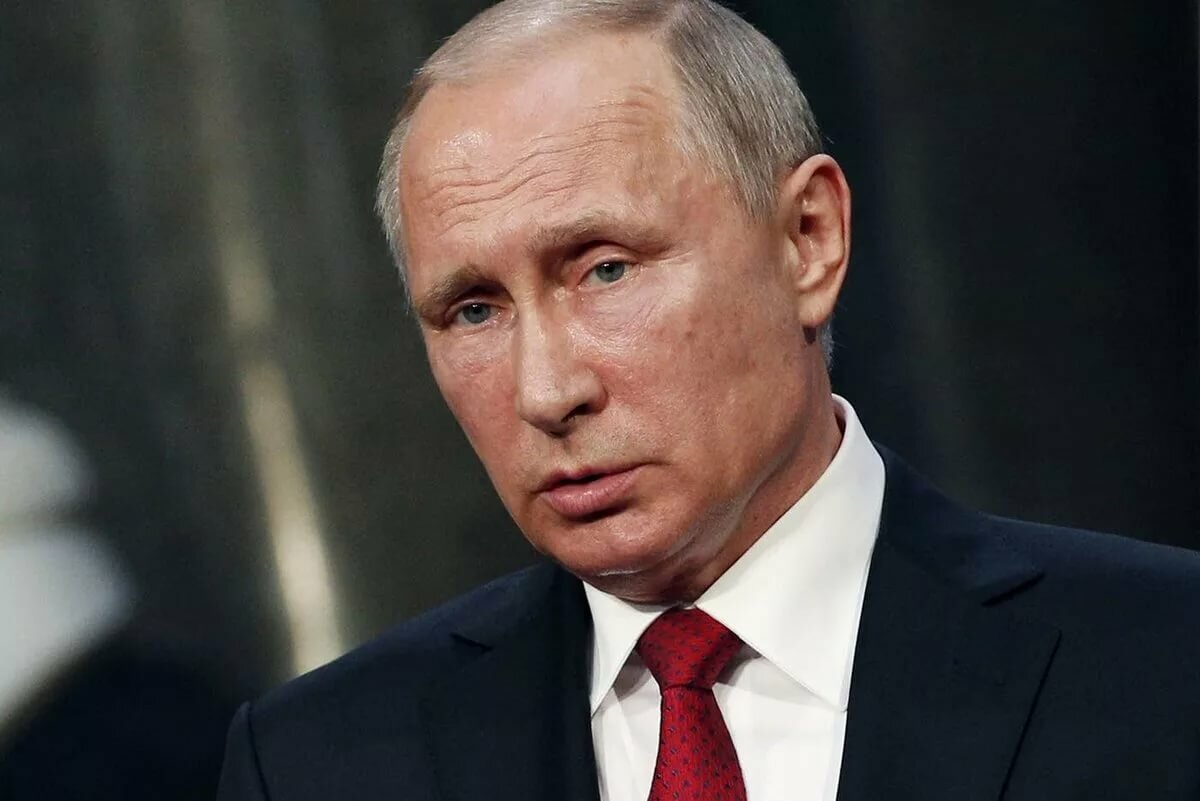 Фотография №7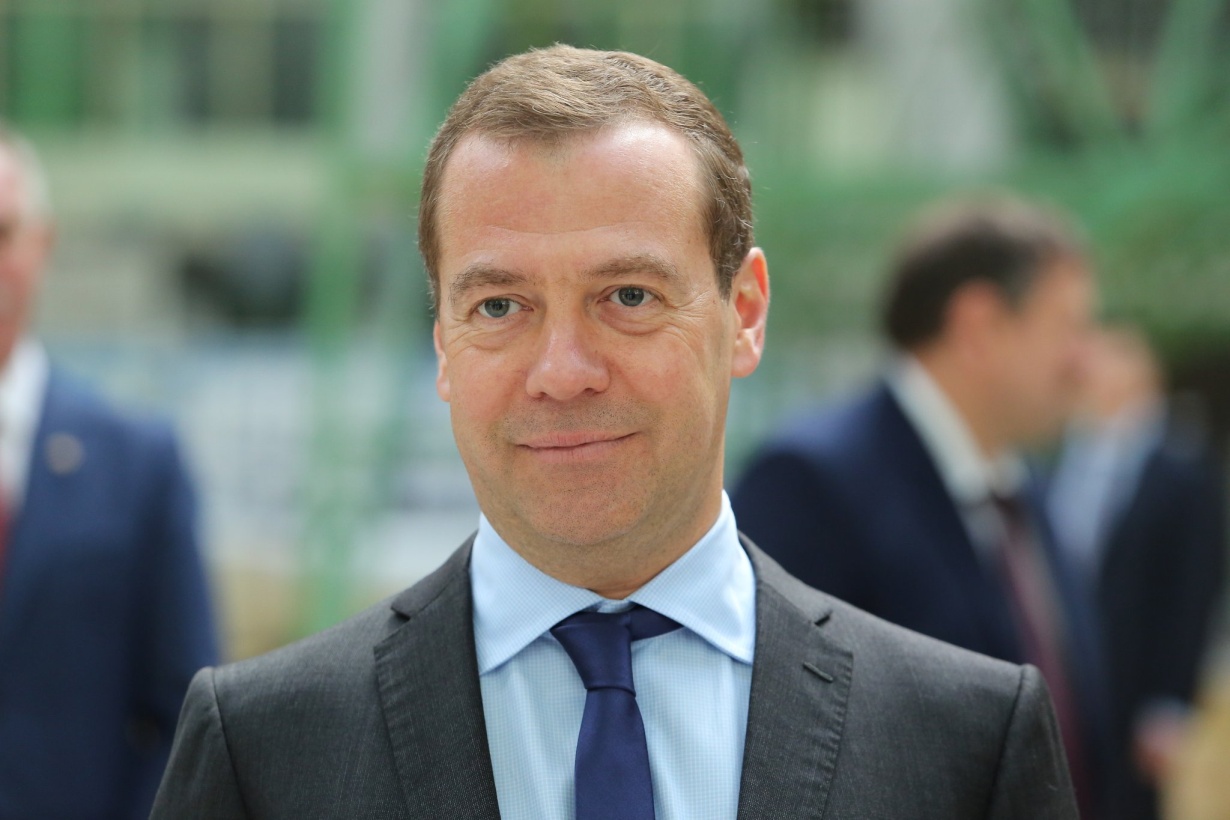 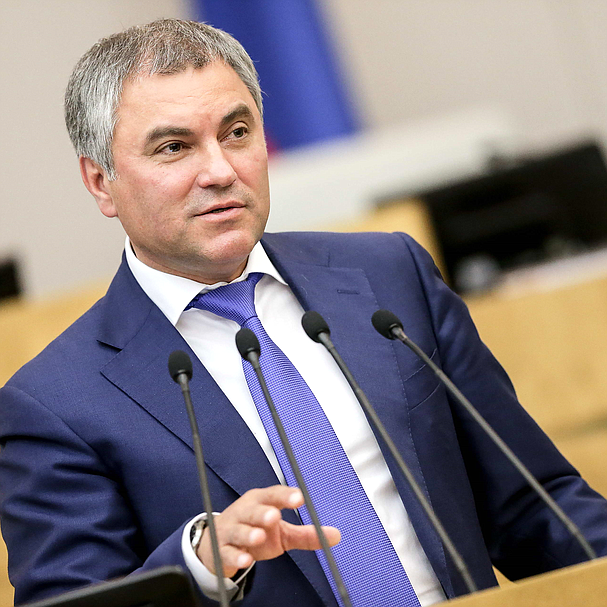 Фотография №2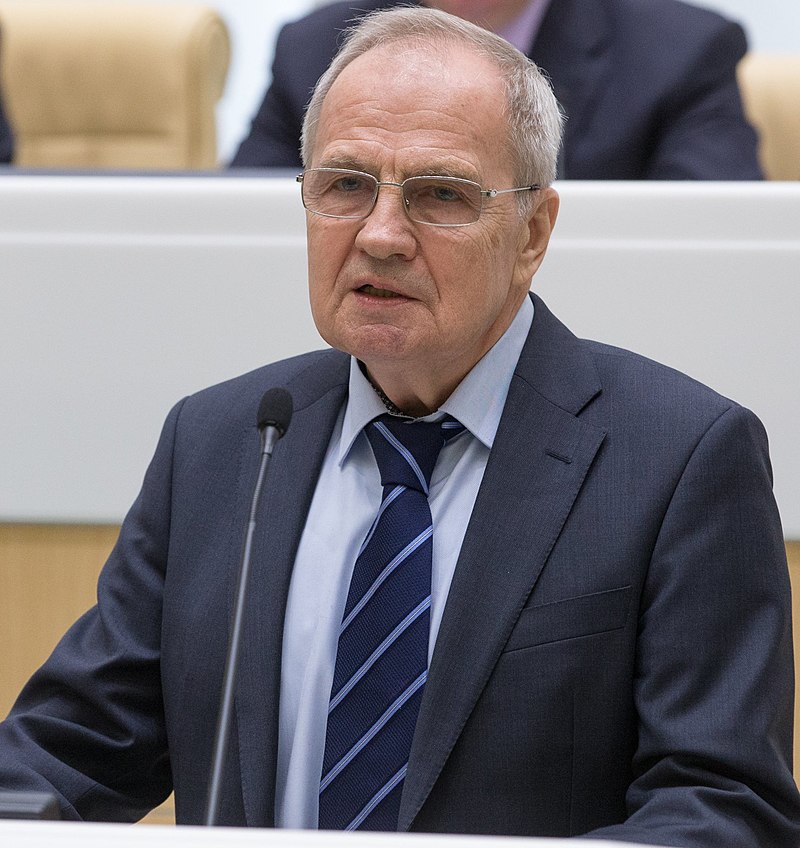 Фотография 12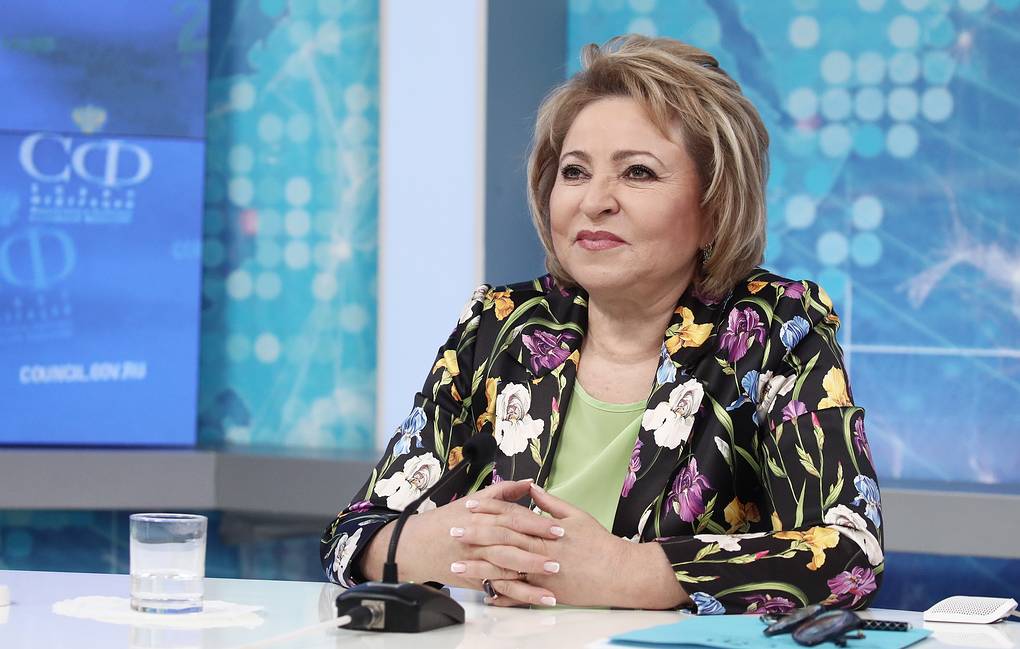 Фотография №6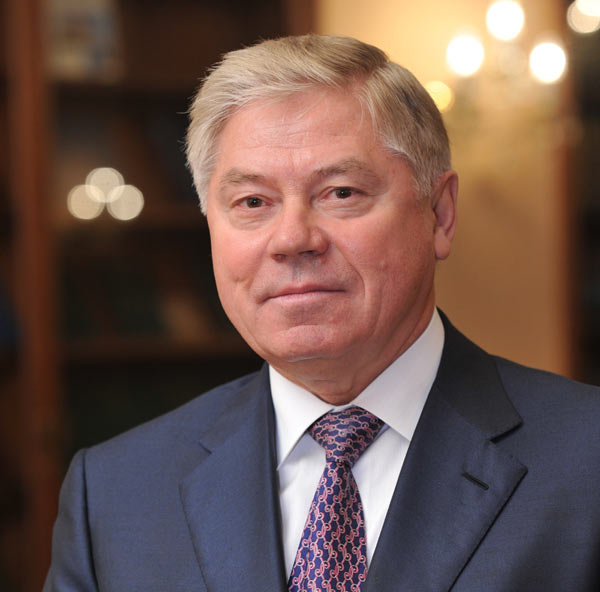 Фотография №10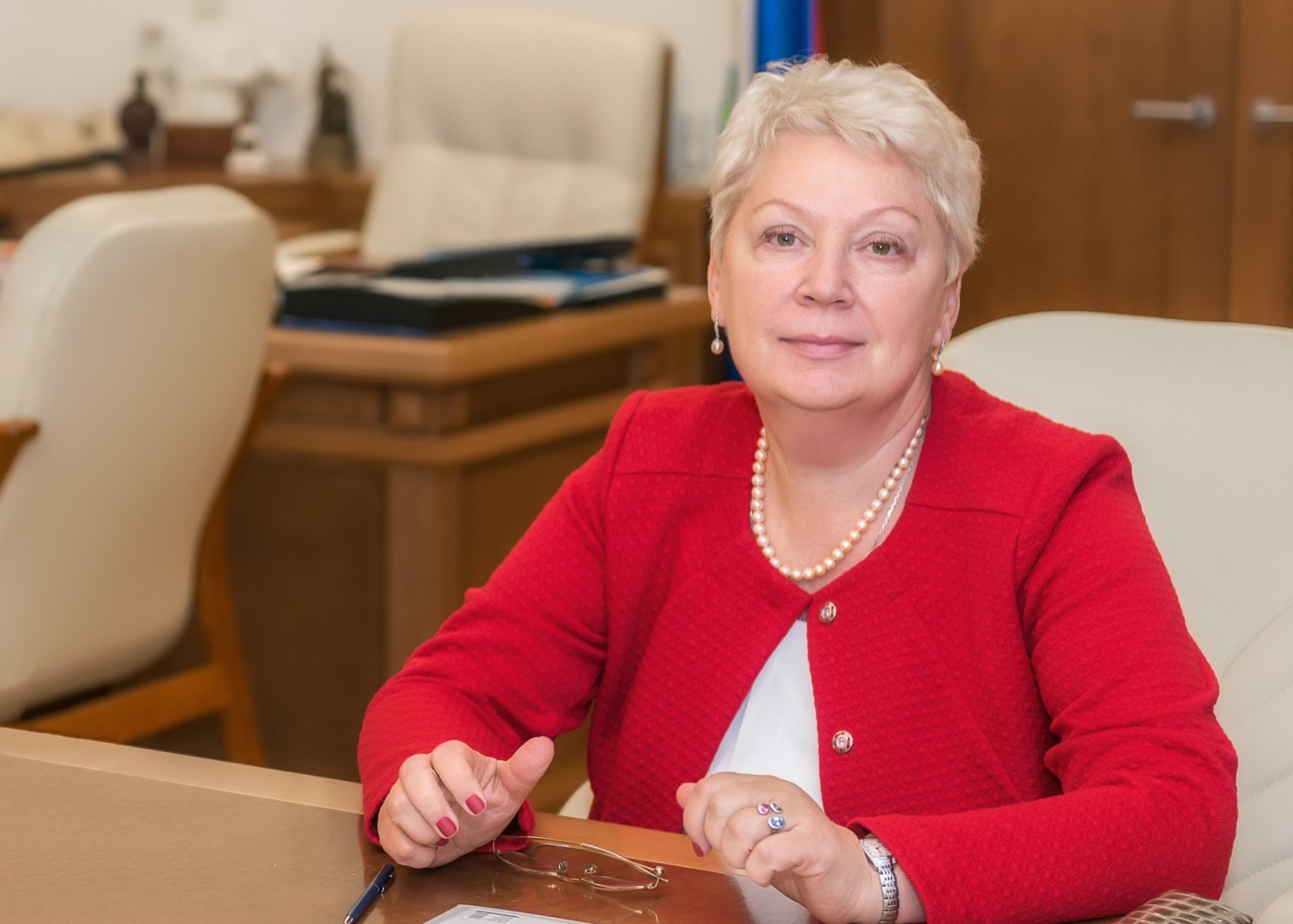 Фотография №3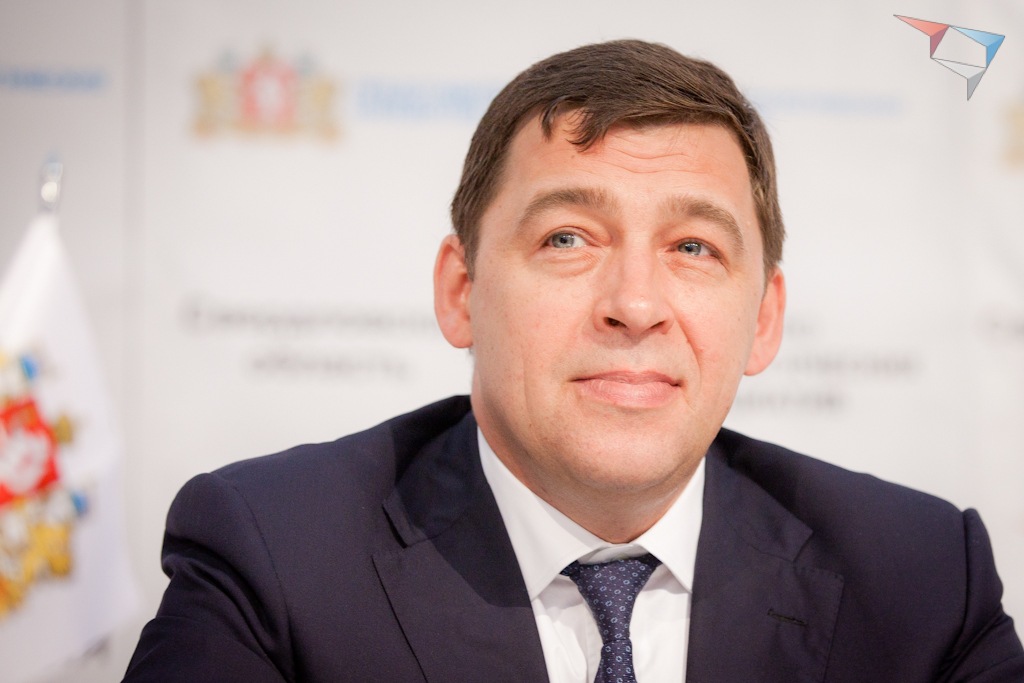 Фотография №9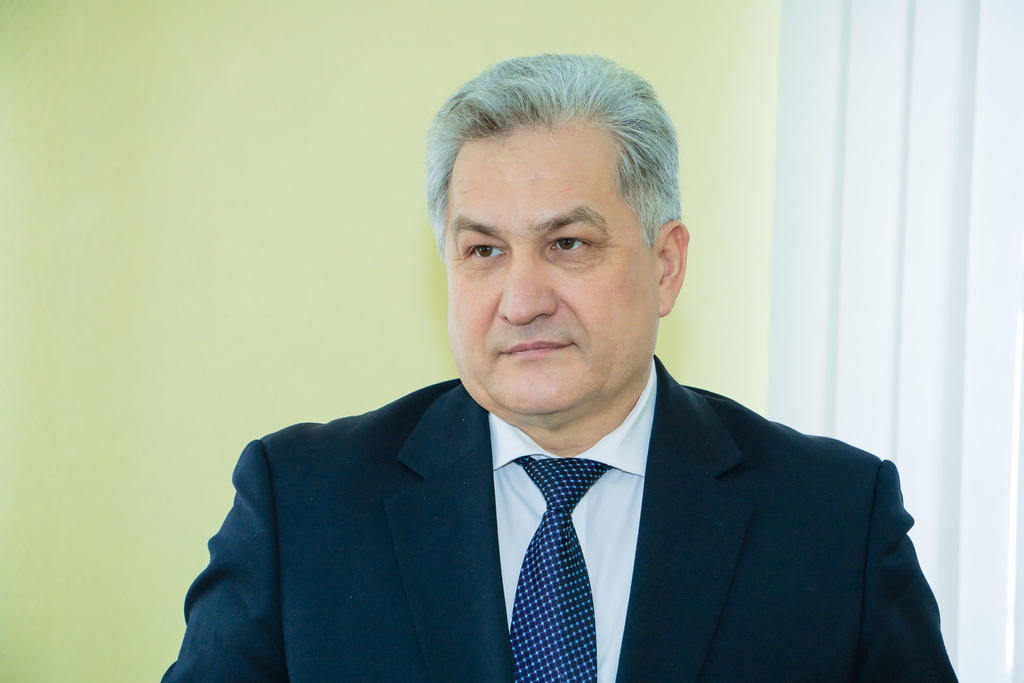 Фотография № 4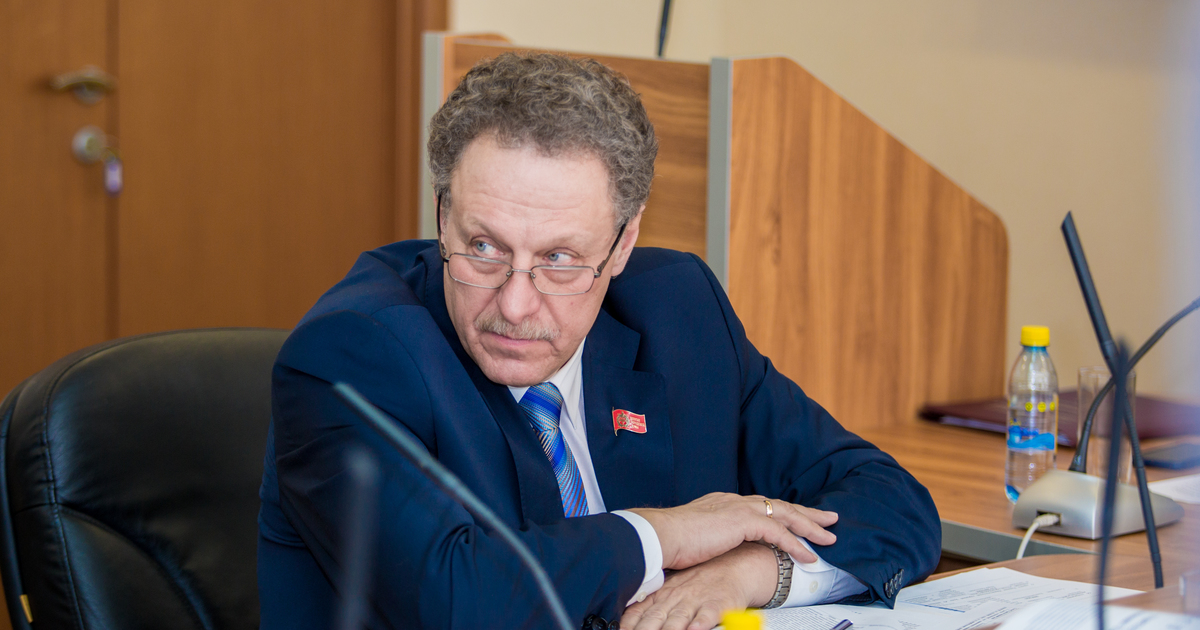 Фотография №5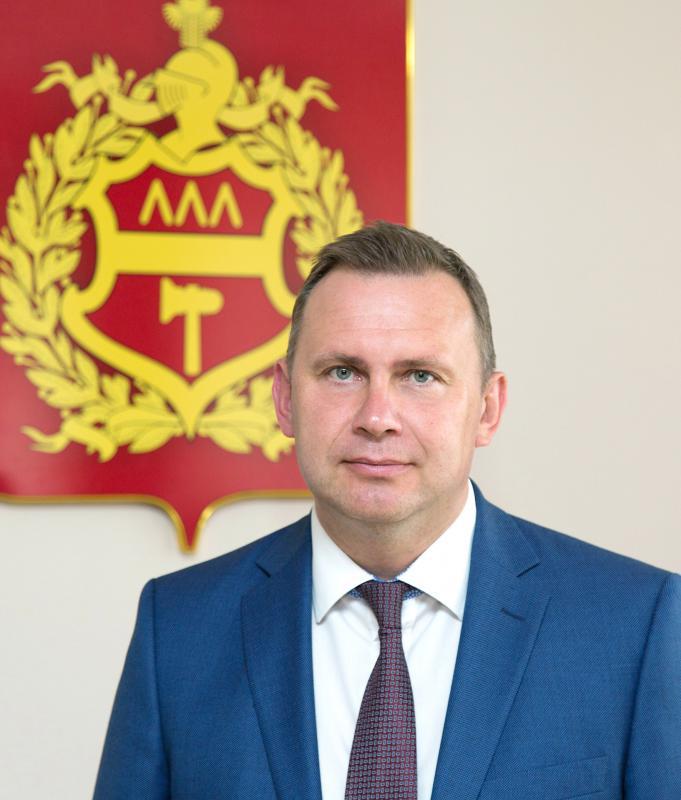 Фотография № 8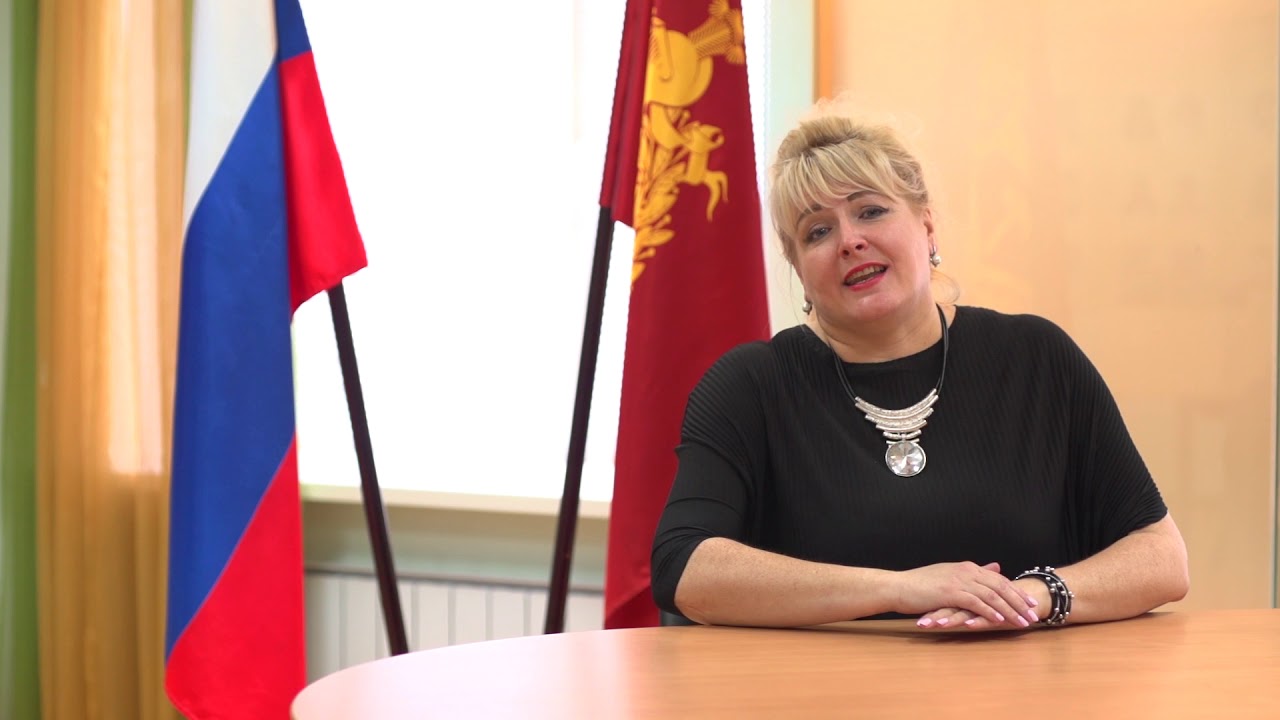 Фотография №11КлючиМатрица ответа «Властная»ПрезидентПутин Владимир ВладимировичПредседатель Конституционного судаВалерий Дмитриевич ЗорькинПредседатель Правительства РФДмитрий Анатольевич МедведевПредседатель Государственной ДумыВячеслав Викторович ВолодинПредседатель Совета ФедерацииМатвиенко Валентина ИвановнаПредседатель Верховного СудаВячеслав Михайлович ЛебедевМинистр просвещения РФВасильева Ольга ЮрьевнаГубернатор Свердловской областиЕвгений Владимирович КуйвашевМинистр образования и молодежной политикиБИКТУГАНОВ ЮРИЙ ИВАНОВИЧПредседатель Городской ДумыРАУДШТЕЙН ВАДИМ АНАТОЛЬЕВИЧГлава городаПИНАЕВ ВЛАДИСЛАВ ЮРЬЕВИЧНачальник управления образования Администрации города Нижний ТагилУдинцева Татьяна АркадьевнаУровеньФотоДолжностьФИОФедеральный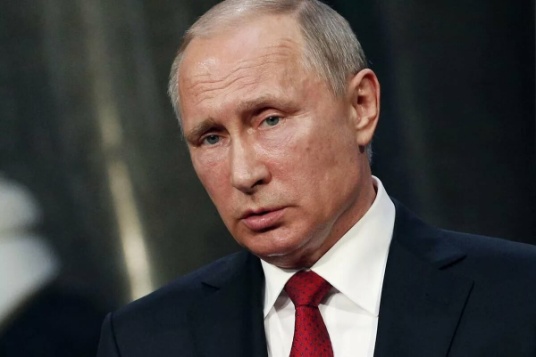 ПрезидентПутин Владимир ВладимировичФедеральный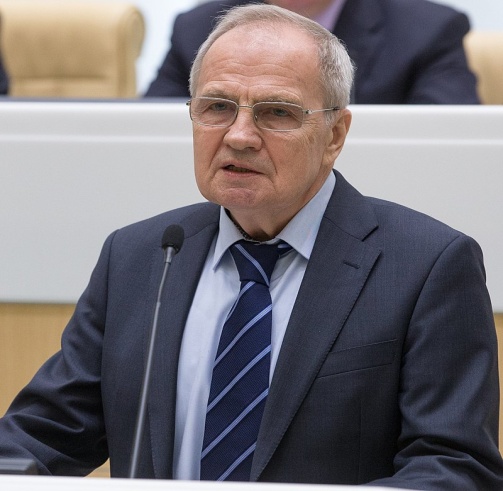 Председатель Конституционного судаВалерий Дмитриевич ЗорькинФедеральный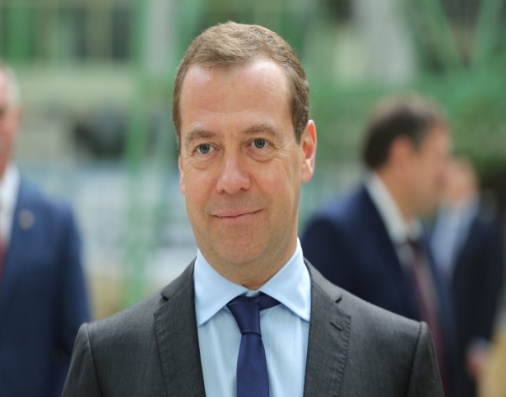 Председатель Правительства РФДмитрий Анатольевич МедведевФедеральный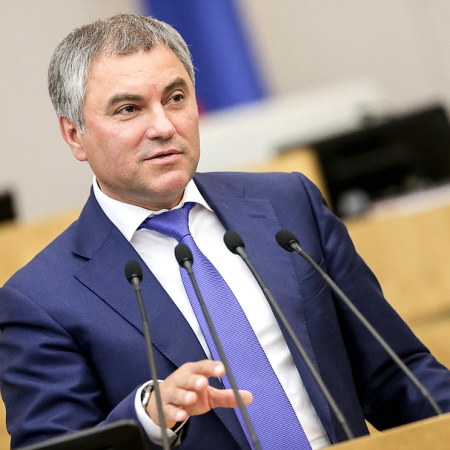 Председатель Государственной ДумыВячеслав Викторович ВолодинФедеральный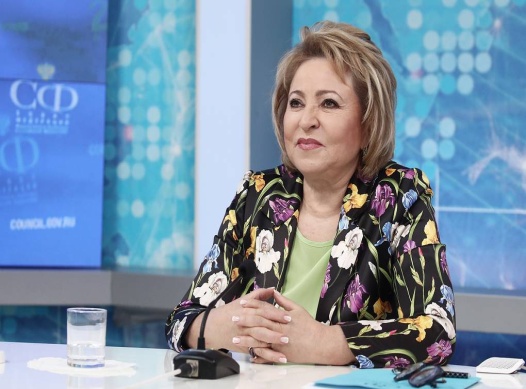 Председатель Совета ФедерацииМатвиенко Валентина ИвановнаФедеральный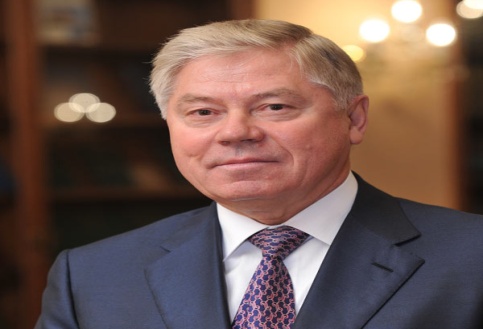 Председатель Верховного СудаВячеслав Михайлович ЛебедевФедеральный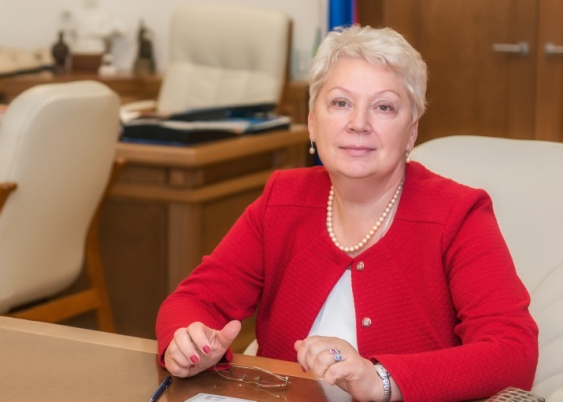 Министр просвещения РФВасильева Ольга ЮрьевнаРегиональный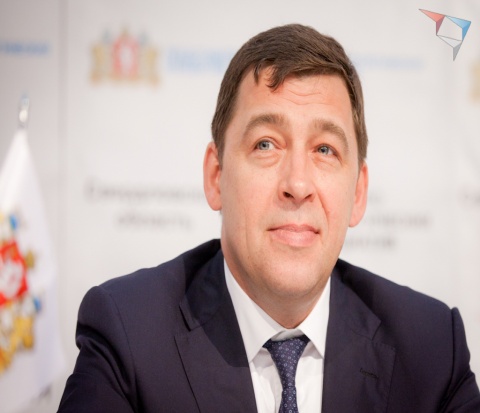 Губернатор Свердловской областиЕвгений Владимирович КуйвашевРегиональный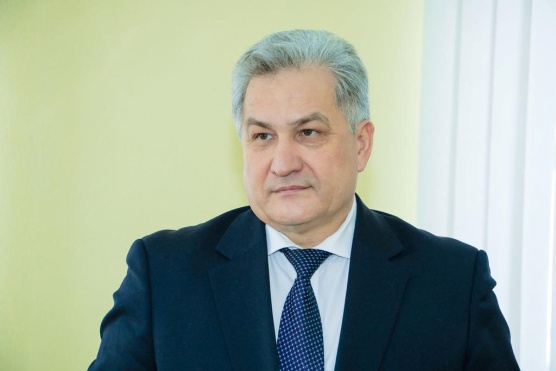 Министр образования и молодежной политикиБИКТУГАНОВ ЮРИЙ ИВАНОВИЧМестный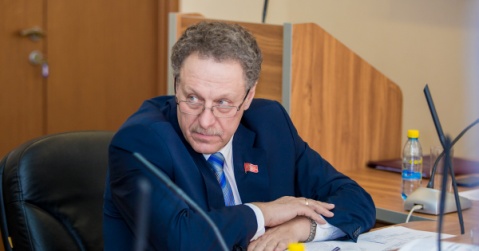 Председатель Городской ДумыРАУДШТЕЙН ВАДИМ АНАТОЛЬЕВИЧМестный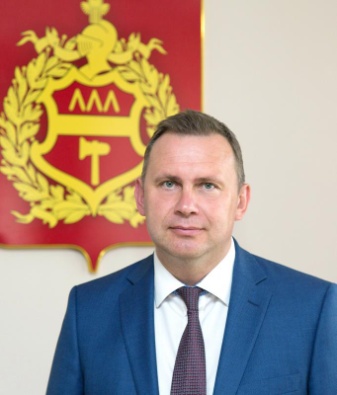 Глава городаПИНАЕВ ВЛАДИСЛАВ ЮРЬЕВИЧМестный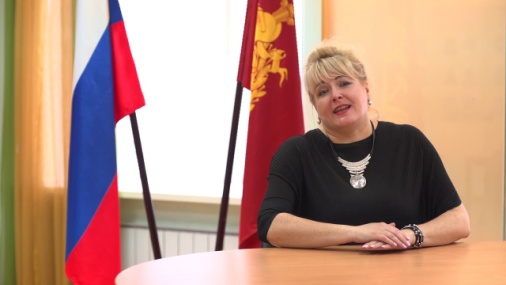 Начальник управления образования Администрации города Нижний ТагилУдинцева Татьяна АркадьевнаУровень№ ФотографииДолжностьФИО